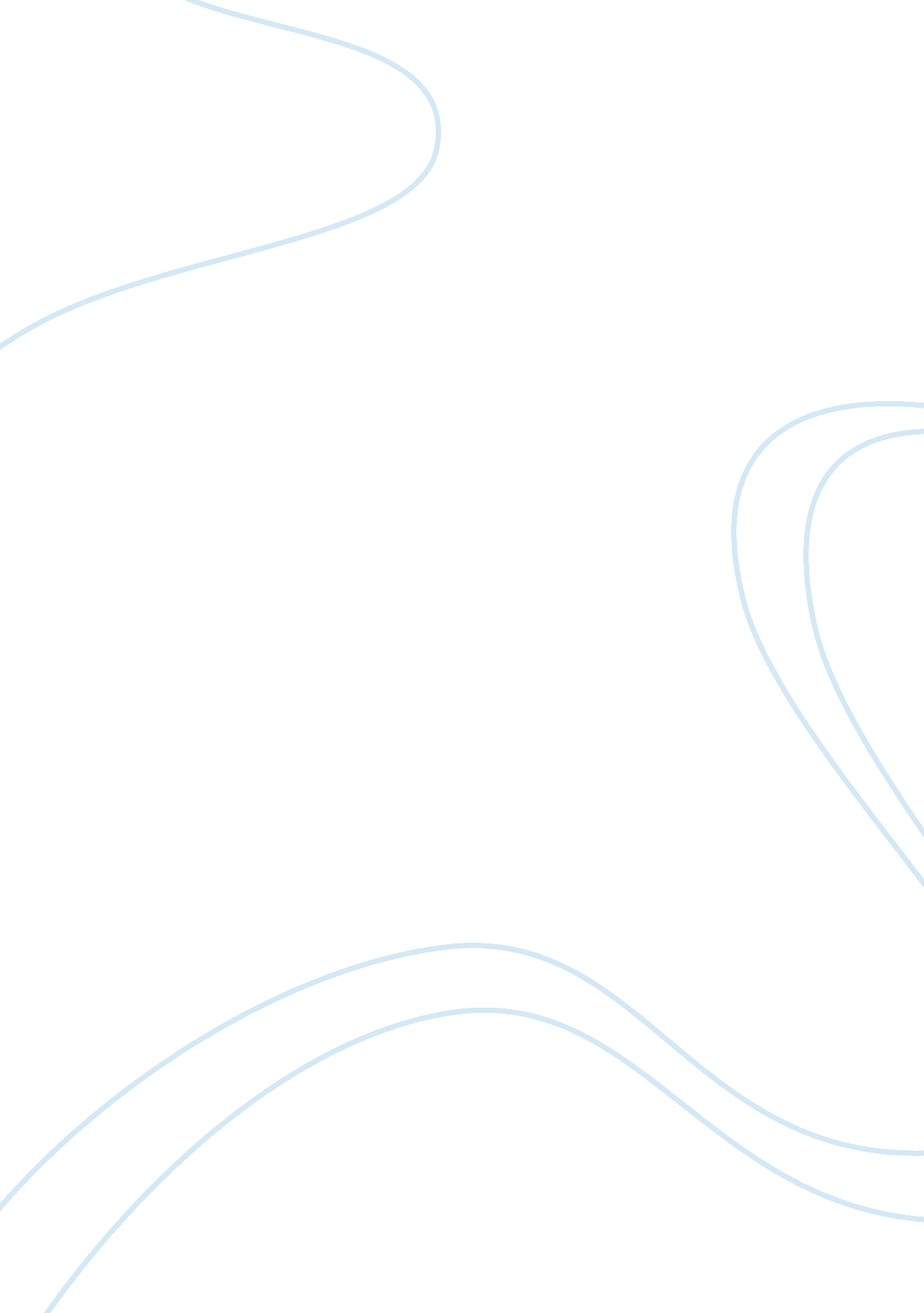 My room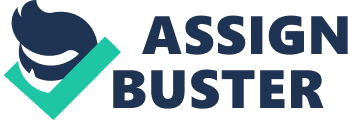 The wall is cream colored. There are all sort of modern facilities in my room what makes it very comfortable to live. There is a double size bed in the left corner of the room which is made by wood and it is very comfortable to sleep on it. There is lamp beside my bed and a sofa as well. My room has got a big window. It looks so beautiful when light comes through the window in my room during the morning and twilight. There is a reading table with chair Just under the window. I put all of my necessary things for study on this table. I also put my personal computer on it. Beside my table, there is a nice wardrobe where I keep my clothes and valuable things. It has got a big mirror on the cover. There are a good numbers of pictures of myfamilyand friends hung on the wall. When I feel depressed, I take a look on these pictures to make my mind happy and cheerful. All pictures are neatly placed in their proper spots In a collage. My room has got a balcony too. I have a sliding glass door going out to my balcony. The view from my balcony is really amazing. I usually go there before the sun set and like to see the beauty of nature. I can see the road opposite of our apartment from the balcony. There is a rocking chair in my balcony. It gives me amazing feelings when I sit on my rocking chair and take breath from cool breeze. I always like to keep my room neat and clean. All of these In my room make me very comfortable and relax. I love my room very much. 